СОВЕРШЕННАЯ РЕЛИГИЯ ИСЛАМ[ روسي —  Russian — Русский ]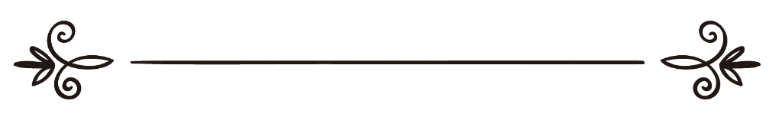 Шейх Мухаммад аль-Амин ибн Мухаммад аль-Мухтар аш-Шинкити, 
да смилуется над ним Аллах 
(1305 – 1393 гг. х.)Офис по содействию в призыве, наставлении 
и просвещении этнических групп 
в районе Рабва г. Эр-Рияд, КСА الإسلام دين كامل
 للعلامة الشيخ محـمد الأمين بن مختار الشنقيطيالمكتب التعاوني للدعوة والإرشاد وتوعية الجاليات بالربوة - الرياضВо имя Аллаха Всемилостивого, Милующего!Всей похвалы достоин лишь Аллах, Господь миров! Да пребудут благословение и мир над пророком нашим Мухаммадом, его семьей и сподвижниками, а также над каждым, кто последовал за ним в его призыве, до самого Судного дня!А затем:Данная работа представляет собой лекцию, которая была прочитана мною в Мечети Пророка, да благословит его Аллах и приветствует, по просьбе короля Марокко. Один из братьев попросил меня записать ее на бумаге для того, чтобы ее можно было опубликовать, и я откликнулся на его просьбу в надежде, что Аллах дарует посредством нее пользу.Всевышний сказал: «В этот день Я довел для вас до завершенности вашу религию, и сделал полной Мою милость к вам, и удовлетворился для вас Исламом в качестве религии» (Аль-Маида, 5:3).День, о котором идет речь в аяте,  это выпавший на пятницу день Арафата в год прощального хаджа Пророка, да благословит его Аллах и приветствует. Этот благородный аят снизошел во время нахождения Пророка, да благословит его Аллах и приветствует, в Арафате, в вечерние часы. После его ниспослания посланник Аллаха, да благословит его Аллах и приветствует, прожил восемьдесят один день. В аяте Всевышний Аллах ясно говорит о том, что Он довел нашу религию до завершения, и поэтому она никогда не будет неполной и никогда не будет нуждаться в добавлениях. Именно по этой причине цепь пророков была завершена нашим пророком, да пребудут над ними всеми мир и благословение Аллаха. Также Всевышний ясно сказал о том, что Он удовольствовался для нас Исламом как религией, и никогда не будет недоволен им. Этим объясняется то, что Он ни от кого не принимает никакой иной религии. Аллах изрек: «А кто желает иной религии, помимо Ислама, от того не будет принято, и в Вечной жизни он окажется в числе понесших урон» (Аль Имран, 3:85).«Поистине, религией перед Аллахом является Ислам» (Аль Имран, 3:19). В том, что религия доведена до завершенности, и каждое из ее положений разъяснено, заключена полнота благ обоих миров. Вот почему в вышеприведенном аяте Всевышний говорит: «… и сделал полной Мою милость к вам» (Аль-Маида, 5:3).Данный благородный аят четко и однозначно указывает на то, что религия Ислам не оставила абсолютно ничего из того, в чем нуждаются люди в земном и вечном мирах, не разъяснив это и не пролив на это свет.Чтобы сказанное стало наглядным, я приведу в качестве примера десять крупнейших вопросов, вокруг которых вращается мироздание и которые важны для человечества в обоих мирах, и эти несколько примеров явятся тонким указанием на все остальное:Единобожие (тавхид);Увещевание;Отличие праведных деяний от иных;Вынесение решений не на основе Благородного Шариата (Вероустава);Отношения в обществе;Экономика;Политика;Проблема предоставления неверующим возможности взять верх над мусульманами;Проблема неспособности верующих противостоять неверующим (угнетателям) в численности и оснащенности.Проблема разрозненности сердец в обществе.Мы разъясним, какое решение данных проблем предлагает Коран, и это краткое указание на кораническое объяснение каждого из упомянутых пунктов послужит ориентиром в остальных вопросах.ПЕРВЫЙ ВОПРОС: ЕДИНОБОЖИЕПодробное и тщательное изучение Корана приводит к выводу, что единобожие (тавхид) представлено тремя составляющими:1. Единобожие, связанное с господством: оно заключается в признании того, что есть только один Создатель, Господь, Властелин и Управитель всего сущего. Этот вид единобожия заложен в естестве всех разумных существ. Всевышний, рассказывая о язычниках, говорит: «Если же ты спросишь их о том, кто их создал, они непременно скажут: «Аллах»» (Аз-Зухруф, 43:87). И говорит: «Скажи: «Кто наделяет вас благами с неба и земли? Кто властен над слухом и зрением? Кто выводит живое из мертвого и выводит мертвое из живого? И кто управляет делами?». Они скажут: «Аллах». Скажи: «Неужели вы не устрашитесь?» (Йунус, 10:31). В Коране есть много других аятов с подобным смыслом.Отрицание же этого вида единобожия Фараоном, который заявил: «А кто такой Господь миров?!» — было не более чем проявлением высокомерия и нежелания знать истину. Именно по этой причине Муса, мир ему, Фараону в ответ: «Ты знаешь, что эти знамения ниспосланы не иначе как Господом небес и земли как очевидные доказательства» (Аль-Исра, 17:102). Всевышний говорит о Фараоне и его окружении: «Они отвергли (знамения) несправедливо и надменно, хотя в душе были убеждены в их правдивости» (Ан-Намль, 27:14). Поскольку все разумные существа признают этот вид единобожия, Коран утверждает его в форме риторического вопроса, не оставляющего возможности для отрицательного ответа: «Неужели вы сомневаетесь в Аллахе, Создателе небес и земли?!» (Ибрахим, 14:10);«Скажи: «Неужели буду я желать иного Господа, кроме Аллаха, если Он Господь каждой вещи?» (Аль-Ан’ам, 6:164).«Скажи: «Кто Господь небес и земли?» — и ответь: «Аллах!»» (Ар-Ра’д, 13:16). Подобные вопросы часто встречаются в Коране, потому что многобожники признавали единственность Господа. Однако признание этого вида единобожия не помогло неверующим и не принесло им пользы, поскольку они не делали Создателя единственным, кому посвящается поклонение. Всевышний сказал: «И не верует большинство из них в Аллаха без того, чтобы приобщать к Нему сотоварищей (в поклонении)» (Йусуф, 12:106).В Коране упоминаются те несостоятельные оправдания, которые приводят многобожники:«Мы поклоняемся (своим покровителям) только для того, чтобы они приблизили нас к Аллаху как можно ближе» (Аз-Зумар, 39:3).«И говорят (многобожники про своих богов): «Это наши заступники перед Аллахом», — скажи им: «Вы хотите сообщить Аллаху о том, что Ему не ведомо..?!» (Йунус, 10:18).2. Единобожие, связанное с поклонением: оно заключается в направлении поклонения только Всевышнему.Именно вокруг этого возникали все конфликты между посланниками Всевышнего и народами, к которым они отправлялись. Все посланники Божьи приходили для того, чтобы установить данный вид единобожия. В нем состоит смысл формулы «Ля иляха илля-Ллах» (Нет истинного бога, достойного поклонения, кроме Аллаха). Он строится на двух основах: отрицании и утверждении. Отрицание, выраженное в словах «Ля иляха», подразумевает отвержение всех объектов поклонения, которым поклоняются помимо Всевышнего Творца  Аллаха, какими бы они ни были, и отказ от посвящения им любого вида поклонения.Утверждение, выраженное в словах «илля-Ллах», подразумевает необходимость поклоняться лишь Аллаху, Велик Он и Всемогущ, посвящая только Ему все виды поклонения и поклоняясь Ему только таким образом, который Он Сам установил. Основная часть Корана посвящена именно этой составляющей единобожия. Так, Всевышний говорит: «И в каждую общину Мы (Аллах) отправили посланника с повелением: «Поклоняйтесь только Аллаху и сторонитесь лжебогов» (Ан-Нахль, 16:36).«И до тебя (о Мухаммад) Мы не отправляли ни одного посланника, не передав Ему в откровении: «Нет истинного бога, кроме Меня, так поклоняйтесь же только Мне» (Аль-Анбийа, 21:25).«И кто отверг лжебогов и уверовал в (Одного) Аллаха, тот ухватился за крепчайшую рукоять» (Аль-Бакара, 2:256).«Спроси тех, кого Мы отправили до тебя из наших посланников, сделали ли Мы наряду со Всемилостивым каких-то иных богов, которым можно было бы поклоняться?!» (Аз-Зухруф, 43:45).«Скажи (о Мой пророк): «Мне передано в Откровении лишь то, что бог ваш – Бог Единственный, предадитесь ли вы Ему (станете ли мусульманами)?» (Аль-Анбийа, 21:108).Аятов с подобным смыслом в Коране огромное множество.3. Единобожие, связанное с именами и атрибутами Всевышнего. Этот вид единобожия зиждется на двух принципах, на которые указал Сам Аллах:Первый принцип: признание непричастности Всевышнего к подобности творениям в их качествах (атрибутах);Второй принцип: вера во все то, что сказал, описывая Себя, Всевышний и что сказал, описывая Аллаха, Его посланник, да благословит его Аллах и приветствует, понимая сказанное не аллегорично, а в буквальном смысле, но так, как подобает совершенству и величию Всевышнего. Известно, что описать Аллаха не может кто-то более знающий о Нем, чем Он Сам, а после Него  Его посланник. Всевышний говорит о Себе:«Вы ли знаете больше или Аллах?» (Аль-Бакара, 2:140).И говорит о посланнике Аллаха, да благословит его Аллах и приветствует: «Он не говорит по прихоти. Это – не иначе как передаваемое (ему) откровение» (Ан-Наджм, 53: 3,4).Всевышний отверг наличие подобных Ему и Его подобие кому-либо или чему-либо, сказав: «Нет ничего подобного Ему», и указал на необходимость подтверждать Его атрибуты в их буквальном смысле, сказав: «И Он Слышащий, Видящий» (Аш-Шура, 42:11). Вторая часть аята («И Он Слышащий, Видящий») подчеркивает, что отрицание подобности, о котором говорится в первой части аята («Нет ничего подобного Ему»), не означает отрицание атрибутов. Таким образом, из аята становится ясно, что обязательным является подтверждать атрибуты Создателя в их буквальном смысле, но не допуская их уподобления атрибутам творения, и отрицать подобность Аллаха творениям, но не допуская отрицания атрибутов.Всевышний Аллах указал, что творения не способны объять Его своим знанием: «Он (Аллах) знает их будущее и их прошлое, они же не способны объять Его своим знанием» (Та Ха, 20:110).ВТОРОЙ ВОПРОС: УВЕЩЕВАНИЕВсе ученые единодушны в том, что Всевышний Аллах не ниспосылал с небес на землю более сильного увещевания и более мощного предостерегающего и сдерживающего начала, чем осознание наличия Высшего контроля и знания. Данное увещевание заключается в осознании человеком того, что его Великий и Возвышенный Господь наблюдает за ним и знает обо всем, что он скрывает или обнаруживает.Для того, чтобы облегчить представление этого самого сильного увещевающего фактора и самого великого сдерживающего начала, ученые приводят следующую притчу, благодаря которой абстрактное становится словно осязаемым. «Представьте себе, — говорят они, — царя, проливающего реки крови и губящего множество людей, жестокого и беспощадного, у трона которого стоит палач с готовой плахой и мечом, обагренным кровью. Вокруг царя находятся его дочери и жены. Можно ли себе представить, что кто-то из присутствующих задумает совершить что-нибудь подозрительное или на глазах у этого царя дерзнет посягнуть на его дочерей и жен? Конечно же, нет! Напротив, каждый из присутствующих будет стоять покорно, с замершим сердцем и смирением в глазах, избегая лишних движений. Все будут мечтать только об одном: как спастись и уцелеть! О, поистине, описание Аллаха – самое возвышенное, и Он, безусловно, несравнимо величественнее в Своем надзоре и ведении, в Своей хватке и способности покарать, и Он может подвергнуть более суровому наказанию и более ужасным мукам. Установленные Им запреты  это Его неприкосновенные владения и заповедные территории. Разве жители страны, знающие, что наутро ее правителю будет известно обо всем, что они совершали ночью, не проведут эту ночь в страхе, отказавшись от любых порицаемых поступков?!Всевышний разъяснил, что мудрая цель, ради которой Он сотворил людей, заключается в их испытании, проверке на то, «кто из них окажется лучшим по деяниям». В начале суры «Худ» Он сказал:«Он — Тот, Кто создал небеса и землю за шесть дней, когда Его Престол находился на воде, дабы испытать вас в том, чьи деяния будут лучше» (Худ, 11:7).Обратите внимание: сказано «чьи деяния будут лучше», а не «у кого деяний будет больше».В суре «Аль-Мульк» Создатель говорит:«Он сотворил смерть и жизнь, чтобы испытать вас и увидеть, чьи деяния окажутся лучше. Он — Могущественный, Прощающий» (Аль-Мульк, 67:2).Эти два аята объясняют смысл слов Всевышнего:«Я сотворил джиннов и людей только для того, чтобы они поклонялись Мне Одному» (Аз-Зарийат, 51:56).Поскольку смыслом сотворения созданий является упомянутое испытание для выявления, кто из них будет поклоняться Аллаху наилучшим образом, Джибриль пожелал разъяснить людям путь к успешному его прохождению и для этого задал Пророку, да благословит его Аллах и приветствует, в присутствии его сподвижников вопрос: «Сообщи мне, что значит «наилучшее выполнение благих деяний» (ихсан)?» — ибо ради проверки на это и были созданы люди – на что посланник Аллаха, да благословит его Аллах и приветствует, ответил: «Наилучшее выполнение благих деяний заключается в том, чтобы поклоняться Аллаху так, как будто ты Его видишь, если же не можешь так, то, по крайней мере, осознавая, что Он видит тебя». Таким образом, Пророк, да благословит его Аллах и приветствует, указал, что путем для достижения наилучшего выполнения благих деяний (ихсана) является тот сильнейший фактор увещевания, то самое мощное предостерегающее и сдерживающее начало, о котором мы говорили в начале главы. Этим объясняется, почему практически на каждой странице Корана ты находишь напоминание об этом:«Мы сотворили человека и знаем, что нашептывает ему душа, и Мы ближе к нему, чем яремная вена. Двое ангелов сидят справа и слева и принимают (записывают деяния). Стоит ему произнести слово, как при нем оказывается готовый наблюдатель» (Каф, 50:16-18).«Мы (Аллах) непременно расскажем им об их деяниях на основании знания. Мы никогда не бываем отсутствующими» (Аль-А’раф, 7:7)«В каком бы ты положении ни находился, что бы ты ни читал из Корана и что бы вы ни совершали из деяний, Мы наблюдаем за вами, когда вы устремляетесь к этому. Ничто на земле и на небе не скроется от твоего Господа, будь оно даже весом в мельчайшую частицу, или меньше того, или больше того. Все это — в ясном Писании» (Йунус, 10:61).«Воистину, они отворачивают свои сердца (от Аллаха), чтобы спрятаться от Него. Воистину, даже когда они закутываются в одежду, Он знает то, что они утаивают и обнародуют. Он ведает о том, что в груди» (Худ, 11:5).И подобные аяты можно встретить в Коране повсюду.ТРЕТИЙ ВОПРОС: ОТЛИЧИЕ ПРАВЕДНЫХ ДЕЯНИЙ ОТ ИНЫХВеликий Коран указывает, что деяние является праведным при наличии в нем трех вещей — если хотя бы одна из них отсутствует, то деяние не принесет совершившему его человеку никакой пользы в Судный день. Речь идет о следующих трех условиях:Деяние должно быть выполнено в соответствии с тем, что принесено Пророком, да благословит его Аллах и приветствует, потому что Всевышний сказал: «Что дал вам Посланник, то берите, а что он вам запретил, от того воздержитесь» (Аль-Хашр, 59:8).«Кто подчиняется Посланнику, тот подчиняется Аллаху» (Ан-Ниса, 4:80).«Скажи (людям, о Посланник): «Если вы любите Аллаха, то следуйте за мной!»» (Аль Имран, 3:31).«Или же у них есть божества, являющиеся сотоварищами (Аллаху), которые узаконили для них в религии то, чего не дозволил Аллах? Воистину, беззаконникам уготованы мучительные страдания» (Аш-Шура, 42:21).«Аллах ли дозволил вам это, или же вы возводите на Него клевету?» (Йунус, 10:59).Деяние должно быть посвящено искренне одному лишь Аллаху, совершено только ради Его Лика. Всевышний сказал:«А ведь им было велено лишь поклоняться Аллаху, служа Ему искренне, будучи ханифами (людьми, отказавшимися от многобожия и устремившимися к единобожию)» (Аль-Баййина, 98:5).«Скажи: «Мне велено поклоняться Аллаху, очищая перед Ним веру. И мне велено быть первым из мусульман (то есть предавшихся Создателю)». Скажи: «Я боюсь, что если я ослушаюсь своего Господа, то меня постигнут мучения в Великий день». Скажи: «Я поклоняюсь одному Аллаху, очищая перед Ним веру. Поклоняйтесь же, помимо Него, чему пожелаете». Скажи: «Воистину, потерпят убыток те, которые потеряют себя и свои семьи в День воскресения. Воистину, это и есть явный убыток!»  (Аз-Зумар, 39:11-15).Деяние должно иметь под собой основу в виде правильных убеждений, потому что деяния — это свод, а убеждения — фундамент. Всевышний сказал:«Мужчины и женщины, которые совершают праведные деяния, будучи верующими, войдут в Рай» (Ан-Ниса, 4:124).Следует обратить внимание на упоминаемое в аяте условие — «будучи верующими». Что касается неверующих, то про них сказано: «Мы (Аллах) займемся совершенными ими деяниями и обратим их в развеянный прах» (Аль-Фуркан, 25:23).И сказано:«Они — те, которые в Последней жизни не получат ничего, кроме Огня. Тщетны их усилия в этом мире, и бесполезны их деяния» (Худ, 11:16).По этому поводу в Коране есть и другие аяты.ЧЕТВЕРТЫЙ ВОПРОС: ВЫНЕСЕНИЕ РЕШЕНИЙ НЕ НА ОСНОВЕ БЛАГОРОДНОГО ШАРИАТА (ВЕРОУСТАВА)Коран указывает, что убежденность в допустимости вынесения решений не на основе ниспосланного Всевышним является очевидным проявлением неверия и приобщением сотоварищей к Аллаху. Дьявол внушил неверующим мекканцам задать нашему пророку, да благословит его Аллах и приветствует, вопрос:«Кто убивает овцу, когда она умирает сама, без заклания, становясь мертвечиной?» — и после того, как он ответил им, что ее убивает Аллах, дьявол внушил им такие слова: «Получается, что зарезанное вашими руками является дозволенным (халяль), а то, что зарезал Своей святой рукой Аллах, является запретным (харам)?! Стало быть, вы лучше, чем Аллах?!» И тогда Всевышний низвел такие слова: «Воистину, дьяволы внушают своим приближенным препираться с вами. Если вы станете повиноваться им — окажетесь многобожниками» (Аль-Ан’ам, 6:121).Отсутствие частицы «фа» в аяте перед словами «окажетесь многобожниками» (иннакум ля-мушрикун) говорит о том, что здесь подразумевается клятва, то есть в этом благородном аяте Всевышний клянется, что люди, подчиняющиеся дьяволу и соглашающиеся с ним в объявлении мертвечины дозволенной, являются многобожниками, причем их многобожие, по единодушному мнению всех мусульман, является большим неверием, выводящим совершившего его человека из Ислама. В Судный день Аллах будет порицать тех, кто делал это, словами:«Разве Я не завещал вам, сыны Адама, не поклоняться дьяволу, который является вашим явным врагом, и поклоняться Мне? Это — прямой путь» (Йа Син, 36:60,61).Рассказывая про Своего возлюбленного раба Ибрахима, мир ему, Всевышний упоминает, что он обратился к своему отцу со словами:«О батюшка, не поклоняйся дьяволу» (Марьям, 19:44), то есть не поклоняйся ему, следуя за ним в узаконивании неверия и грехов.Аллах говорит о многобожниках: «Они взывают вместо Аллаха лишь к существам женского рода. Они поклоняются лишь мятежному дьяволу» (Ан-Ниса, 4:117), то есть они поклоняются дьяволу путем признания установленных им законов и следования им.Кроме того, Всевышний сказал:«Так многим многобожникам те, кого они придали Аллаху в сотоварищи, представили прекрасным убийство детей» (Аль-Ан’ам, 6:137). В этом аяте Аллах назвал дьяволов теми, кого придали в сотоварищи Аллаху, потому что многобожники подчиняются им, когда те приказывают им ослушиваться Аллаха путем убийства детей.Когда ‘Адий ибн Хатим, да будет доволен им Аллах, спросил Пророка, да благословит его Аллах и приветствует, о значении слов Всевышнего: «Они приняли своих книжников и монахов богами наряду с Аллахом» (Ат-Тауба, 9:31) — Пророк, да благословит его Аллах и приветствует, ответил ему, что «принятие богами» означает следование за книжниками и монахами, когда те объявляют запретным то, что дозволил Аллах, и объявляют дозволенным то, что Аллах сделал запретным. И в этом вопросе не может быть разногласий. В Коране говорится:«Разве ты не видел тех, которые заявляют, что они уверовали в ниспосланное тебе и в ниспосланное до тебя, но хотят обращаться на суд к тагуту, хотя им приказано не веровать в него? Дьявол желает ввести их в глубокое заблуждение» (Ан-Ниса, 4:60).«Те, которые не принимают решений в соответствии с тем, что ниспослал Аллах, являются неверующими» (Аль-Маида, 5:44). «Скажи: «Неужели я пожелаю иного судью, помимо Аллаха, в то время как Он ниспослал вам Писание, подробно разъяснив его?» Те, кому Мы даровали Писание, знают, что оно ниспослано от твоего Господа с истиной. Посему не будь в числе тех, кто сомневается» (Аль-Ан’ам, 6:114).«Слово твоего Господа преисполнено правдивости и справедливости! Никто не изменит Его Слов. Он — Слышащий, Знающий» (Аль-Ан’ам, 6:115). Аят означает, что слова Аллаха преисполнены правдивости в сообщениях и справедливости в установлениях.«Неужели они ищут суда времен невежества? Чьи решения могут быть лучше решений Аллаха для людей убежденных?» (Аль-Маида, 5:50).ПЯТЫЙ ВОПРОС: ОТНОШЕНИЯ В ОБЩЕСТВЕКоран полностью осветил и решил этот вопрос. Посмотрите, как он приказывает верховному правителю обращаться с управляемым им обществом: «Склони свое крыло перед верующими, которые следуют за тобой (будь добр и милосерден к ним)» (Аш-Шуара, 26:215).«По милости Аллаха ты мягок по отношению к ним. А ведь если бы ты был грубым и жестокосердным, то они непременно покинули бы тебя. Прости же их, попроси для них прощения и советуйся с ними о делах» (Аль Имран, 3:159).Теперь обратите внимание на то, что приказывается обществу в целом в отношении его правителя:«О вы, которые уверовали, подчиняйтесь Аллаху, подчиняйтесь Посланнику и обладателям власти среди вас» (Ан-Ниса, 4:59).После этого задумайтесь над тем, как приказано вести себя человеку в отношении индивидуального окружения, его малого общества, то есть той части большого общества, которая имеет отношение непосредственно к нему – собственных детей, жены и т.п.:«О те, которые уверовали! Оберегайте себя и свои семьи от Огня, растопкой которого будут люди и камни. Над ним есть ангелы суровые и сильные. Они не отступают от повелений Аллаха и выполняют все, что им велено» (Ат-Тахрим, 66:6).Вслед же за этим, уделите внимание тому, как Коран указывает человеку на необходимость проявлять осторожность и благоразумие в отношении этого индивидуального, малого общества и приказывает ему, в случае обнаружения неправильного поведения с их стороны, прощать и проявлять великодушие. То есть сначала человеку приказываются бдительность, решительность и благоразумие, а затем – прощение и проявление великодушия: «О те, которые уверовали! Воистину, среди ваших жен и ваших детей есть враги вам. Остерегайтесь их, но если вы будете снисходительны, проявите великодушие и простите их, то ведь Аллах — Прощающий, Милующий» (Ат-Тагабун, 64:14).Также необходимо обратить внимание на то, как отдельным членам большого общества приказывается обходиться друг с другом. Об этом сказано в нижеприведенных и других аятах Корана:«Воистину, Аллах повелевает блюсти справедливость, делать добро и одаривать родственников. Он запрещает мерзости, предосудительные деяния и бесчинства. Он увещевает вас, — быть может, вы помяните назидание» (Ан-Нахль, 16:90).«О те, которые уверовали! Избегайте многих предположений, ибо некоторые предположения являются грехом. Не следите друг за другом и не злословьте за спиной друг друга» (Аль-Худжурат, 49:12).«О те, которые уверовали! Пусть одни люди не насмехаются над другими, ведь может быть, что те лучше них. И пусть одни женщины не насмехаются над другими женщинами, ведь может быть, что те лучше них. Не обижайте друг друга и не называйте друг друга оскорбительными прозвищами. Скверно называться нечестивцем после того, как уверовал. А те, которые не раскаются, окажутся беззаконниками» (Аль-Худжурат, 49:11).«Помогайте друг другу в благочестии и богобоязненности, но не помогайте друг другу в грехе и посягательстве» (Аль-Маида, 5:2).«Воистину, верующие — братья» (Аль-Худжурат, 49:10). «То, что есть у Аллаха, будет лучше и долговечнее для тех, которые уверовали и уповают на своего Господа…, которые совещаются между собой о делах» (Аш-Шура, 38).Поскольку ни один член общества, кем бы он ни был, не может избежать наличия у него в данном обществе оппонентов и тех, кто питает к нему враждебность, будь то люди или джинны (дьяволы), решение этой проблемы становится всеобщей потребностью. Как сказал поэт:Не останется человек без противника,Даже если уединится на вершине горы.По этой причине Всевышний разъясняет способ решения этой проблемы в трех местах Своей Книги. Он указывает, как избавиться от враждебности человека и уберечься от зла дьявола. Что касается врага из числа людей, то нужно не обращать внимание на причиняемое им зло и отвечать на него добром. Что же касается дьяволов из числа джиннов, то избавиться от их зла можно лишь прибегая за защитой от них к Аллаху.Первое место в Коране, посвященное этому вопросу, находится в конце суры Аль-А’раф. О том, как вести себя с проявляющими враждебность людьми, Всевышний говорит:«Проявляй снисходительность, призывай к одобряемому и не обращай внимания на невежд» (Аль-А’раф, 7:199).В следующем же аяте сказано о поведении в отношении врагов из числа дьяволов (джиннов):«Если же тебя коснется наваждение от дьявола, то прибегни за защитой к Аллаху. Воистину, Он – Слышащий, Знающий» (Аль-А’раф, 7:200).Второе место находится в суре «Аль-Муминун»:Об отношении к недругам-людям сказано:«Оттолкни зло тем, что лучше. Мы лучше знаем то, что они приписывают (религии и тебе)» (23:96).Сразу после этих слов говорится об отношении к недругам из числа джиннов:«Скажи: «Господи! Я прибегаю к Тебе от наваждений дьяволов.Я прибегаю к Тебе, Господи, дабы они не приближались ко мне» (Аль-Муминун, 23:97,98).Третье место: сура «Фуссылят». Однако здесь есть добавление: Всевышний разъясняет, что упоминаемое в аяте небесное решение способно положить конец этому вызываемому сатаной недугу, однако применить его дается не всем людям, а только обладателям самой великой счастливой доли.О врагах из числа людей сказано:«Не равны добро и зло. Оттолкни зло тем, что лучше, и тогда тот, с кем ты враждуешь, станет для тебя словно близкий любящий родственник.  Но не будет это даровано никому, кроме тех, кто проявляет терпение, и не будет это даровано никому, кроме тех, кто обладает великой долей» (Фуссылят, 41:34,35).Затем сказано о решении подобной проблемы, возникающей со стороны джиннов: «А если тебя коснется наваждение от дьявола, то прибегай к защите Аллаха, ибо Он — Слышащий, Знающий» (Фуссылят, 41:36).В других местах Корана Всевышний разъясняет, что мягкое и смиренное обхождение должно быть уместным, и верующие люди, в отличие от посягающих на религию и борющихся с истиной, имеют на него особое право:«О те, которые уверовали! Если кто-нибудь из вас отступит от своей религии, то Аллах приведет других людей, которых Он будет любить и которые будут любить Его. Они будут смиренны перед верующими и непреклонны перед неверующими» (Аль-Маида, 5:54).Проявление суровости там, где необходима мягкость — это глупость и бестолковость, а проявление мягкости там, где необходима суровость — слабость и малодушие. Поэт сказал:Если скажут тебе: «Кротость!» — скажи: 
                                                       «У нее есть место!Ибо неуместная кротость является 
                                                              невежеством!»ШЕСТОЙ ВОПРОС: ЭКОНОМИКАКоран разъяснил основные положения, к которым сводятся все частные вопросы.  Что касается частных вопросов, связанных с экономикой, то все они сводятся к двум основным положениям:Необходимость зарабатывания средств благим путем;Необходимость траты средств благим путем;Обратите внимание на то, как Всевышний в Своей Книге открывает людям все пути для зарабатывания средств при условии, что они не противоречат благородству и предписаниям религии, и как Он осветил для них этот вопрос в нижеприведенных и других аятах:«Когда же намаз завершится, то разойдитесь по земле, ищите милость Аллаха и часто поминайте Его, — быть может, вы преуспеете» (Аль-Джуму’а, 62:10).«…будут среди вас те, которые странствуют по земле в поисках милости Аллаха». (Аль-Муззаммиль, 73:20).«Нет на вас греха в том, что вы ищете щедроты от вашего Господа» (Аль-Бакара, 2:198).«Если только это не будет торговля по взаимному согласию между вами» (Ан-Ниса, 4:29).«И дозволил Аллах торговлю» (Аль-Бакара, 2:275).«Вкушайте из того, что добыли дозволенным и благим путем» (Аль-Анфаль, 8:69).Затем обратите внимание на то, как Всевышний повелевает проявлять умеренность в тратах:«Не приковывай свою руку к шее и не раскрывай ее во всю длину (то есть не будь скуп, но и не будь расточителен), а не то окажешься порицаемым и обездоленным» (Аль-Исра, 17:29). «Когда они делают пожертвования, то не излишествуют и не скупятся, а придерживаются середины между этими крайностями» (Аль-Фуркан, 25:67).«Они спрашивают тебя, что они должны расходовать. Скажи: «Излишек»» (Аль-Бакара, 2:219).И также обратите внимание, как Он запрещает тратить имущество на запрещенные цели: «Они будут расходовать его, а затем будут сожалеть об этом, а вслед за тем они будут повержены» (Аль-Анфаль, 8:36).СЕДЬМОЙ ВОПРОС: ПОЛИТИКАКоран разъяснил принципы, которые должны лежать в основе политики, осветил черты, которые должны быть ей присущи, и указал методы, которыми она должна руководствоваться. Арабское слово «ас-сияса» (политика) является отглагольным существительным, произведенным от глагола «саса», который означает «устраивать дела и управлять ими». Политика делится на внешнюю и внутреннюю. Что касается внешней политики, то она строится на двух принципах:Необходимость подготовки силы, достаточной для подавления противника. Всевышний сказал:«Приготовьте против них сколько можете силы и боевых коней, чтобы устрашить врага Аллаха и вашего врага» (Аль-Анфаль, 8:60).Правильная всеобщая сплоченность вокруг этой силы. Аллах сказал:«Держитесь все вместе за вервь Аллаха и не разделяйтесь» (Аль Имран, 2:103).И сказал:«Не разногласьте, а не то вы падете духом и лишитесь сил» (Аль-Анфаль, 8:46).В Коране разъясняются вопросы, связанные с этим видом политики, такие, например, как заключение мира, временное перемирие, правила прекращения действия договоров, когда этого требуют обстоятельства. Всевышний сказал:«Соблюдайте же договор с ними (многобожниками) до истечения его срока. Воистину, Аллах любит богобоязненных» (Ат-Тауба, 9:4).И сказал:«Пока они верно соблюдают договор с вами, и вы также верно соблюдайте этот договор. Воистину, Аллах любит богобоязненных» (Ат-Тауба, 9:7).И сказал:«А если ты опасаешься измены со стороны какого-либо народа, то уведомь их о прекращении договорных обязательств, чтобы они оказались в равном с вами положении, ведь Аллах не любит изменников» (Аль-Анфаль, 8:58).И сказал:«В день великого паломничества Аллах и Его Посланник объявят людям о том, что Аллах и Его Посланник отрекаются от многобожников» (Ат-Тауба, 9:3).В Коране предписывается проявление осторожности и бдительности в отношении козней врагов и их стремления воспользоваться удобными случаями для нанесения удара. Например, Всевышний говорит:«О те, которые уверовали! Соблюдайте осторожность» (Ан-Ниса, 4:71).«Пусть (верующие при противостоянии с врагом) будут осторожны и возьмут свое оружие. Неверующим хотелось бы, чтобы вы беспечно отнеслись к своему оружию и своим вещам, дабы они могли покончить с вами одним разом» (Ан-Ниса, 4:102).Что касается внутренней политики, то все относящиеся к ней вопросы сводятся к необходимости установления безопасности и спокойствия внутри общества, недопущению разных форм притеснения и обеспечению людям их прав.Существуют шесть главных ценностей, вокруг заботы о которых должна вращаться внутренняя политика:1. Религия. Исламский шариат повелевает заботиться о ее сохранении. Этим объясняется вменение правителю в обязанность наказывать тех людей, которые открыто заявляют о своем отступлении от веры, если они не желают покаяться и вернуться в ее лоно. Данная мера является существенной защитой от замены религии или ее потери.2. Жизнь. Именно для защиты неприкосновенности человеческой жизни Коран установил такую меру, как аль-кисас (возмездие), то есть право родственников убитого требовать от правителя смертной казни для убийцы. Всевышний сказал: «О те, которые уверовали! Вам предписано возмездие за убитых…. Возмездие спасает вам жизнь, о обладатели разума!» (Аль-Бакара, 2:178, 179);«Если кто-либо убит несправедливо, то Мы предоставили его родственнику полное право на требование возмездия за убийство» (Аль-Исра, 17:33).3. Разум. Коран предписывает оберегать рассудок. Вот почему Всевышний говорит: «О те, которые уверовали! Воистину, опьяняющие напитки, азартные игры, каменные жертвенники (или идолы) и гадальные стрелы являются скверной из деяний дьявола. Сторонитесь же ее, — у вас появится возможность быть счастливыми» (Аль-Маида, 5:90).В пророческом хадисе говорится: «Все, что опьяняет, является запретным. То, что опьяняет в большом количестве, запрещено и в малом». Стремлением защитить рассудок человека объясняется и та мера наказания, которая установлена для тех, кто употребляет опьяняющие средства.4. Родовая принадлежность. Именно с целью сохранения происхождения, семьи и родовой принадлежности людей в шариате установлено наказание за прелюбодеяние. Всевышний сказал: «Прелюбодейку и прелюбодея — каждого из них высеките сто раз» (Ан-Нур, 24:2).5. Честь. Именно для защиты чести человека Всевышний установил наказание в виде восьмидесяти ударов плетью для того, кто обвиняет в прелюбодеянии непорочных людей:«Тех, которые обвинят целомудренных женщин и не приведут четырех свидетелей, высеките восемьдесят раз и никогда не принимайте их свидетельства, ибо они являются нечестивцами» (Ан-Нур, 24:4).7. Имущество. В частности, отрубание кисти вору установлено для защиты имущества людей. В Коране сказано:«Вору и воровке отсекайте руки в воздаяние за то, что они совершили. Таково наказание от Аллаха, ведь Аллах — Могущественный, Мудрый» (Аль-Маида, 5:38).Из сказанного становится очевидным, что следование Корану гарантирует стране и обществу все виды благ, относящихся как к внешним, так и внутренним делам.ВОСЬМОЙ ВОПРОС: ПРОБЛЕМА ПРЕДОСТАВЛЕНИЯ НЕВЕРУЮЩИМ ВОЗМОЖНОСТИ ВЗЯТЬ ВЕРХ НАД МУСУЛЬМАНАМИЭтот вопрос озадачил сподвижников посланника Аллаха, да благословит его Аллах и приветствует, в то время, когда он еще находился среди них, и Всевышний Аллах Сам ответил на него в Своей Книге. Когда произошла битва при Ухуде и мусульман постигло то, что постигло, у них возникло недоумение: «Как многобожники смогли одержать победу над нами и взять над нами верх, если мы отстаиваем истину, а они  ложь?!» И тогда Всевышний ниспослал небесную фетву, устранившую неясность в этом вопросе:«Когда несчастье постигло вас после того, как вы нанесли (врагу) вдвое больший урон, вы сказали: «Откуда все это?». Скажи: «От вас самих» (Аль Имран, 3:165). Смысл слов «от вас самих» раскрывается в другом аяте, где сказано:«Аллах исполнил данное вам обещание, когда вы уничтожали их с Его дозволения, пока вы не ослабли в решимости, не стали спорить относительно приказа и не ослушались после того, как Аллах показал вам то, что вы любите. Среди вас есть такие, которые желают этот мир, и такие, которые желают Последнюю жизнь. После этого Он отвернул вас от них, чтобы испытать вас» (Аль Имран, 3:152).В этой небесной фетве Всевышний разъяснил верующим, что причина взятия неверующими верха над ними была в них самих. Она заключалась в том, что они ослабли в решимости выполнить приказ Пророка, да благословит его Аллах и приветствует, стали спорить друг с другом относительно его выполнения, и часть из них ослушалась посланника Аллаха и устремилась к мирской выгоде. Пророк, да благословит его Аллах и приветствует, приказал лучникам находиться на склоне горы и не позволять неверующим напасть на мусульман с тыла. Однако они, увидев в начале сражения, что многобожники терпят поражение, возжелали завладеть трофеями и оставили свою позицию, нарушив приказ Пророка, да благословит его Аллах и приветствует, ради получения мирской наживы. ДЕВЯТЫЙ ВОПРОС: ПРОБЛЕМА НЕСПОСОБНОСТИ ВЕРУЮЩИХ ПРОТИВОСТОЯТЬ НЕВЕРУЮЩИМ (УГНЕТАТЕЛЯМ) В ЧИСЛЕННОСТИ И ОСНАЩЕННОСТИАллах указал решение этой проблемы в Своей Книге. Он разъяснил, что если Ему будет известно о наличии в сердцах Его рабов подлинной искренности, то результатом этой искренности станет их победа над теми, кто сильнее их. Вот почему, когда Всевышний узнал подлинную искренность в сердцах людей, давших Присягу довольства (бай’а ар-ридван), и упомянул об их искренности в словах: «Аллах остался доволен верующими, когда они присягали тебе под деревом (в Худейбии). Он знал, что у них в сердцах» (Аль-Фатх, 48:18), – то после этого указал, что в награду за эту искренность Он сделает их способными на то, что было им не по силам до этого: «Будет и другое —  то, на взятие чего у вас доселе не было возможности, а Аллах уже объял это» (Аль-Фатх, 48:21). Всевышний Аллах ясно сообщил о том, что у верующих не было сил получить трофеи и взять города, но Он объял и окружил все это и сделал их способными овладеть этим в воздаяние за ту искренность, которую узнал в них. Еще одним примером является та тяжелая военная осада, которой неверующие подвергли мусульман во время битвы Аль-Ахзаб. О ней сказано в словах Всевышнего:«Вот они напали на вас сверху и снизу, и тогда взоры замерли, сердца достигли горла, и вы стали делать предположения об Аллахе. Там верующие подверглись испытанию и сильному потрясению» (Аль-Ахзаб, 33:10,11).Средством для избавления от этой слабости и военной осады были искренность перед Аллахом и сила веры в Него. Поэтому Всевышний сказал:«Когда верующие увидели союзников, они сказали: «Это — то, что обещали нам Аллах и Его Посланник. Аллах и Его Посланник сказали правду. И это приумножило в них лишь веру и покорность» (Аль-Ахзаб, 33:22).Итогом и следствием этой искренности стало то, о чем сказано в словах Всевышнего:«Аллах заставил неверующих уйти в ярости, и они не обрели добра. Аллах избавил верующих от сражения. Аллах — Всесильный, Могущественный. Он вывел из крепостей тех людей Писания, которые помогали им (союзным войскам неверующих), и вселил в их сердца страх. Одну часть их (воинов) вы убили, а другую взяли в плен. Он дал вам в наследство их землю, их дома, их имущество и землю, на которую вы даже не ступали. Аллах способен на всякую вещь» (Аль-Ахзаб, 33:25-27).Верующим даже не приходило на ум то, посредством чего Аллах оказал им помощь – это были посланные Аллахом ангелы и ветер:«О те, которые уверовали! Помните милость Аллаха, которая была оказана вам, когда воины выступили против вас. Мы наслали на них ветер и воинов, которых вы не видели» (Аль-Ахзаб, 33:9).Сказанное объясняет, почему одним из доказательств истинности исламской религии служит то, что малая группа людей, придерживающихся ее, побеждает многочисленную и сильную группу неверующих. Всевышний сказал:«Сколько малочисленных групп победило многочисленные по соизволению Аллаха, а Аллах — с терпеливыми!» (Аль-Бакара, 2:249).Всевышний Аллах назвал победу верующих в битве при Бадре «знамением», «ясным доводом» и «доказательством, позволившим отличить истину от лжи» именно потому, что она указала на истинность исламской религии. Аллах сказал: «Знамением для вас стали два войска: одно войско сражалось на пути Аллаха, другое же состояло из неверующих» (Аль Имран, 3:13). В этом аяте речь идет о сражении при Бадре. И сказал:«…если вы уверовали в Аллаха и в то, что Мы ниспослали Нашему рабу в день различения, в день, когда встретились два войска» (Аль-Анфаль, 8:41). В этом аяте также подразумевается День Бадра.И сказал:«Однако все произошло так для того, чтобы Аллах довел до конца дело, которое уже было свершившимся, дабы погиб тот, кто погиб, при ясном доводе» (Аль-Анфаль, 8:42). Здесь, как на то указал ряд ученых, также имеется в виду Бадр. Вне всякого сомнения, победа малочисленной слабой группы верующих над многочисленной группой неверующих является доказательством ее приверженности истине и того, что ей помогает Аллах. Всевышний сказал про сражение при Бадре:«Ведь Аллах уже оказал вам поддержку при Бадре, когда вы были слабы. Бойтесь же Аллаха, — быть может, вы будете благодарны». (Аль Имран, 3:123).И сказал:«Вот твой Господь внушил ангелам: «Я — с вами. Укрепите тех, которые уверовали! Я же вселю ужас в сердца тех, которые не веруют» (Аль-Анфаль, 8:12).Именно верующим Аллах обещал Свою помощь, разъяснив те качества, которые отличают их от других:«Аллах непременно помогает тому, кто помогает Ему. Воистину, Аллах — Всесильный, Могущественный. Если Мы одарим их властью на земле, они будут совершать намаз, выплачивать закят, велеть совершать одобряемое и запрещать предосудительное. А исход всех дел — у Аллаха» (Аль-Хаджж, 22:40,41).Данное средство, которое, как мы указали выше, позволяет избавиться от военной осады, также является избавлением и от осады экономической. В суре «Аль-Мунафикун» Всевышний сообщает о словах, которые произносили неверующие лицемеры: «Они говорят: «Ничего не тратьте на тех, кто находится вместе с посланником Аллаха, пока они не разойдутся, покинув его»» (Аль-Мунафикун, 63:7). По сути, то, что собирались сделать с верующими лицемеры, было не чем иным, как экономической блокадой. Аллах указал на то, что избавление от нее заключается в сильной вере и подлинной устремленности к Нему: «Аллаху принадлежат сокровищницы небес и земли, но лицемеры не понимают этого» (Аль-Мунафикун, 63:7).Тот, кому принадлежат сокровищницы небес и земли не даст пропасть людям, ищущим у Него прибежища и покорным Ему. В Коране сказано:«Тому, кто боится Аллаха, Он создает выход из положения и наделяет его уделом оттуда, откуда он даже не предполагает. Тому, кто уповает на Аллаха, достаточно Его» (Ат-Таляк, 65:2,3).И сказано:«Если же вы боитесь бедности, то Аллах обеспечит вас богатством из Своих щедрот, если пожелает» (Ат-Тауба, 9:28).ВОПРОС ДЕСЯТЫЙ: ПРОБЛЕМА РАЗРОЗНЕННОСТИ СЕРДЕЦ В ОБЩЕСТВЕВсевышний разъясняет в суре «Аль-Хашр», что причиной разрозненности людей является отсутствие у них разумности: «Ты полагаешь, что они едины, но сердца их разобщены. Это потому, что они — люди неразумные» (Аль-Хашр, 14).Исцелением от этого слабоумия является освещение ума светом Божественного Откровения и следование ему, потому что Откровение направляет людей к таким полезным благам, до которых человеческие умы самостоятельно догадаться не могут. Всевышний сказал:«Разве тот, кто был мертвецом, и Мы вернули его к жизни и наделили светом, благодаря которому он ходит среди людей, подобен тому, кто находится во мраках и не может выйти из них? Так неверующим представляется прекрасным то, что они совершают» (Аль-Ан’ам, 6:122).Это аят разъясняет, что свет веры оживляет тех, кто был мертв, и освещает им путь, по которому они идут.В Коране также говорится:«Аллах — Покровитель тех, которые уверовали. Он выводит их из мраков к свету» (Аль-Бакара, 2:257).И говорится: «Кто же следует более правильным путем: блуждающий с опущенным лицом или идущий по прямому пути, выпрямившись?» (Аль-Мульк, 67:22). Подобное говорится и в других аятах Корана.Таким образом, интересы человечества, от которых зависит его жизнь, сводятся к трем видам:Недопущение вреда. Этот вид известен у специалистов науки «Методология фикха» как «насущные необходимости» (ад-даруриййат). Суть его заключается в отведении вреда от тех шести вещей, которые были упомянуты ранее (религия, жизнь, разум, родовое происхождение, честь, имущество).Привлечение пользы. Этот вид интересов известен у специалистов методологии фикха как «потребности» (аль-хаджат). К ним относятся различные торговые отношения, наем, аренда, а также большинство видов обмена пользами, происходящего между членами общества в соответствии с требованиями шариата.Приобретение благородных нравственных качеств и следование благим традиционным нормам, что известно у специалистов методологии фикха как «улучшения и совершенствующие факторы»(ат-тахсинат ва ат-татмимат), к разновидностям которых относятся, например, вещи, требуемые человеческим естеством (отпускание бороды, подстригание усов и прочие), запрещенность всех видов скверны и нечистот, обязанность оказания материальной помощи нуждающимся близким и т.д. Ничто не стоит на страже этих интересов так, как религия Ислам, которая оберегает их мудрыми и здравыми способами. Всевышний сказал: «Алиф. Лам. Ра. Это — Писание, аяты которого ясно изложены, а затем разъяснены Мудрым, Ведающим»(Худ, 11:1).И да благословит Аллах, и да приветствует Мухаммада, его семью и всех его сподвижников. ОглавлениеПЕРВЫЙ ВОПРОС: ЕДИНОБОЖИЕ	5ВТОРОЙ ВОПРОС: УВЕЩЕВАНИЕ	11ТРЕТИЙ ВОПРОС: ОТЛИЧИЕ ПРАВЕДНЫХ 
ДЕЯНИЙ ОТ ИНЫХ	17ЧЕТВЕРТЫЙ ВОПРОС: ВЫНЕСЕНИЕ РЕШЕНИЙ 
НЕ НА ОСНОВЕ БЛАГОРОДНОГО ШАРИАТА (ВЕРОУСТАВА)	20ПЯТЫЙ ВОПРОС: ОТНОШЕНИЯ В ОБЩЕСТВЕ	24ШЕСТОЙ ВОПРОС: ЭКОНОМИКА	32СЕДЬМОЙ ВОПРОС: ПОЛИТИКА	34ВОСЬМОЙ ВОПРОС: ПРОБЛЕМА ПРЕДОСТАВЛЕНИЯ НЕВЕРУЮЩИМ ВОЗМОЖНОСТИ ВЗЯТЬ ВЕРХ НАД МУСУЛЬМАНАМИ	41ДЕВЯТЫЙ ВОПРОС: ПРОБЛЕМА 
НЕСПОСОБНОСТИ ВЕРУЮЩИХ ПРОТИВОСТОЯТЬ НЕВЕРУЮЩИМ (УГНЕТАТЕЛЯМ) В ЧИСЛЕННОСТИ 
И ОСНАЩЕННОСТИ	43ВОПРОС ДЕСЯТЫЙ: ПРОБЛЕМА 
РАЗРОЗНЕННОСТИ СЕРДЕЦ В ОБЩЕСТВЕ	50